                                Městys Březno
   		    Městys Březno 13, 294 06 Březno, okres Mladá Boleslav
                   	    IČ: 00237574,  DIČ: CZ237574
		    tel.: 326399180, e-mail: brezno@seznam.cz, www.brezno.cz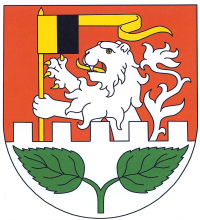 PanPlk. MUDr. Jaroslav RusDS: axjh33uVáňova 908272 01 KladnoČ.j: OÚ/OST/1130/21Věc: Žádost o poskytnutí informací dle zákon č.106/1999 Sb., o svobodném přístupu k informacím 
         ze dne 12.10.2021Městys Březno v případě potřeby je schopen svým občanům vysvětlit potřebné kroky v dané problematice, kterou potřebují vyřešit. Případně má možnost odkázat je na právní služby či instituce v okolí.Městys Březno dále vydává informaci ke všem následujícím otázkám, na které byly vzneseny dotazy:
Zmíněná kauza je u Krajského soudu v Praze a Městys Březno není oprávněn do řízení zasahovat.   	Tímto považujeme Vaši žádost podle zákona č. 106/1999 sb. vyřízenouVe Březně 19.10.2021							Barbora Adamcová
									  starostka městyse